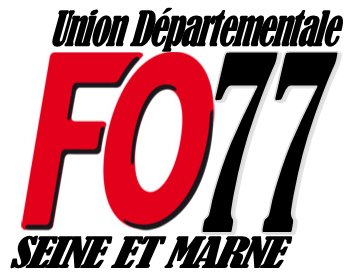 Bonjour mes camarades,Pour préparer la journée de grève et de mobilisation du 27 janvier 2022, pour aller obtenir              l 'augmentation générale des salaires je vous demande de me signifier vos besoins en inscriptions éventuelles pour aller à la manifestation Parisienne.En général les circuits sont :- Melun , - Ferté sous Jouarre- Meaux - Coulommiers - Noisiel (mais ce circuit est désormais plus compliqué voir compromis, de par la destruction du parking gratuit à Noisiel et le repositionnement de la bourse du travail sur Lognes sans réel moyens de stationnement Gratuit à proximité).Nous avons impérativement besoin d'avoir vos retours, le plus tôt possible afin de nous organiser et d 'avoir une vision sur les besoins en inscription, afin de réserver les bus en conséquence sans générer de frais d 'annulation de bus si le cas devait se produire. Cela nous permettra bien plus efficacement de donner les moyens aux camarades et aux salariés qui souhaiteraient nous accompagner et se mobiliser, de venir en manifestation massivement, le 27 janvier 2020 à partir de 11h30 pour aller gagner l 'augmentation générale des salaires. (NB la mobilisation commençant bien plus tôt que d 'habitude, le retour en Seine et Marne devrait être bien plus tôt que d 'habitude également).Amitiés SyndicalistesAntoine GAMAURY